COMMUNITY SERVICE2014 - 2017Donated my time and talents to Stage West, a local, professional theater that provides opportunities for our students and faculty, to help them raise money for operating costs and to help the theater stay afloat. These efforts help support community driven theater and further develop connections.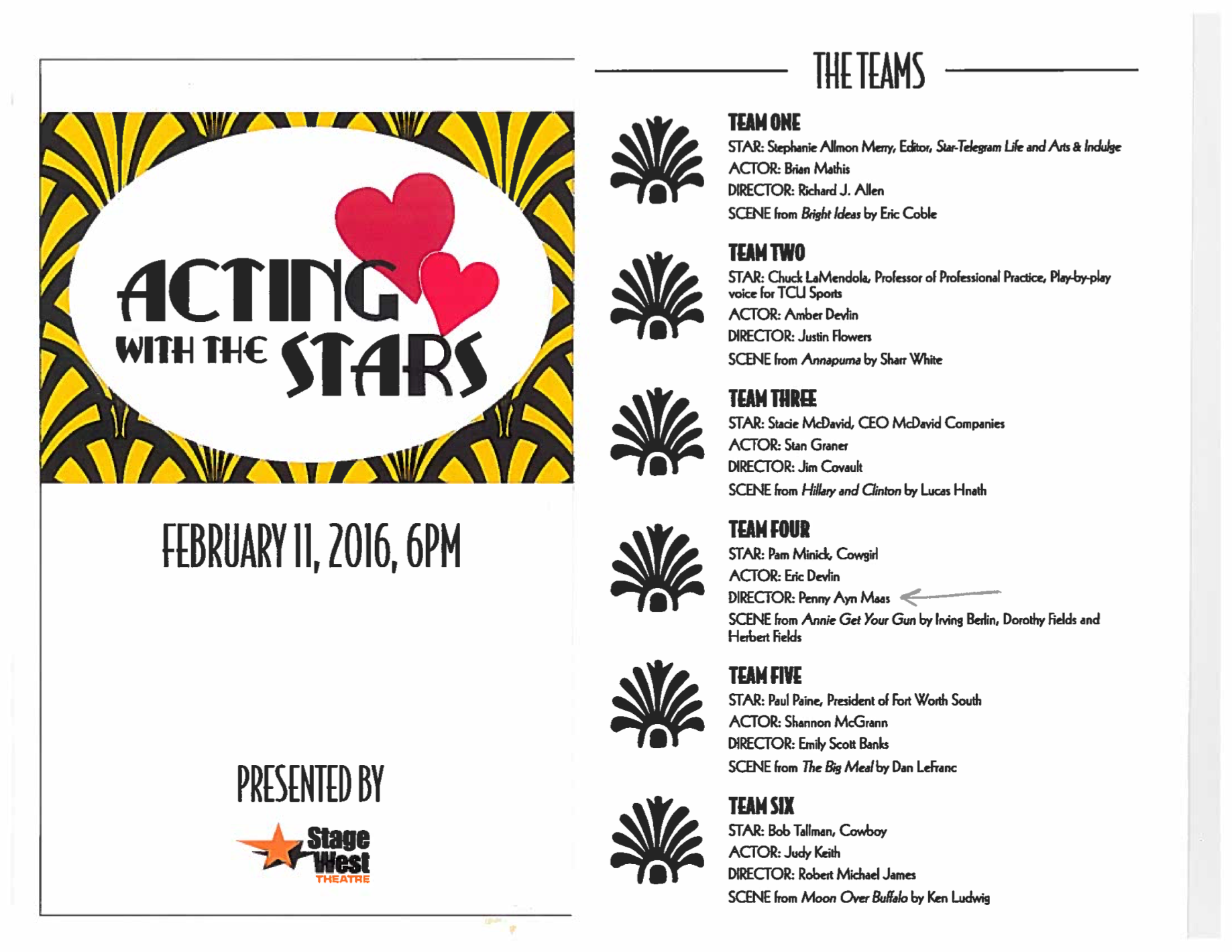 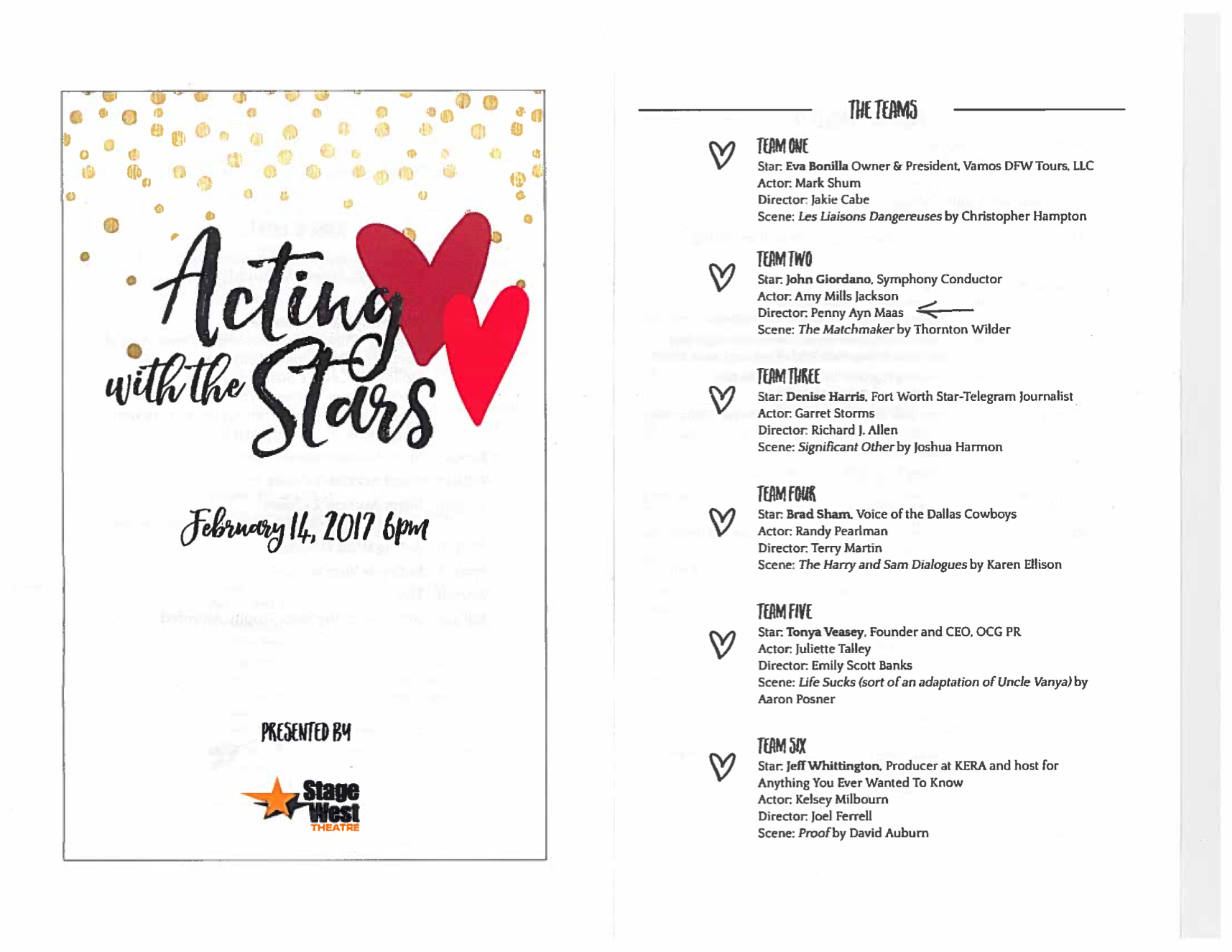 